Table 1 – International Classification of Primary Care (ICPC-1) codes identifying psychiatric episodesTable 2 – Anatomical Therapeutic Chemical Classification (ATC) codes identifying psychiatric drug prescriptions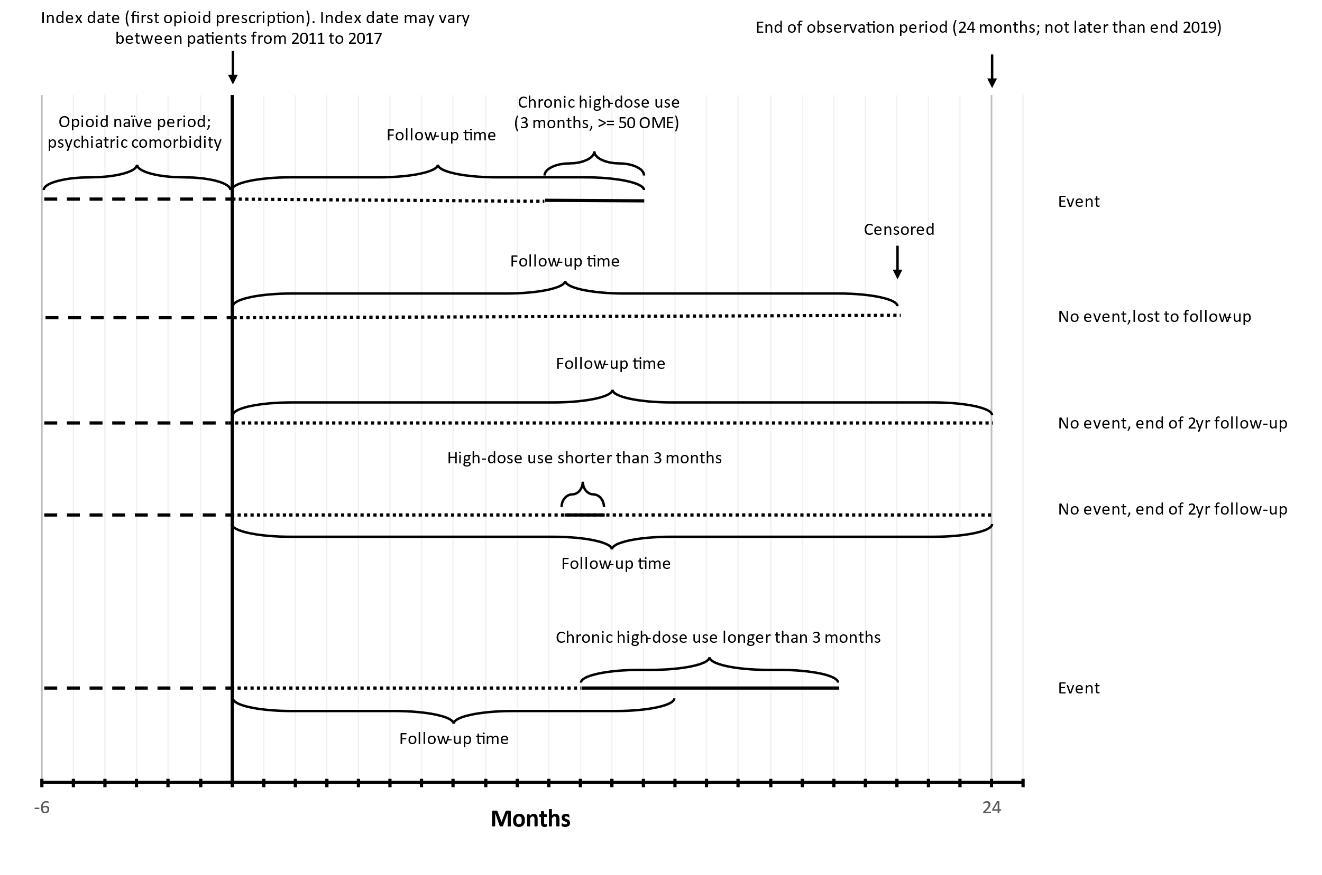 Figure - The follow-up period for each patient started with new opioid use (between 2011-2017) and was completed until the chronic high-dose (CHD) event occurred (between 2013-2019) or end of the 2 year follow-up. In case patients were deregistered, e.g. due to GP switch or death, censoring occurred. The CHD event comprise a minimal period of 3 months, but can comprise a longer period as illustrated.MethodsCHD opioid use was identified by using the duration, dosage, and number of the prescribed opioids. The opioid prescription duration was calculated by identifying repeat prescriptions, and using the start date of the repeat prescription as stop date of the previous prescription, similar to Weesie et al. Prescriptions for the same drug were considered repeat prescriptions when their start date was less than 90 days apart. The end date of a prescription was defined as the start date of the next prescription. The duration of the last prescription in a series of repeat prescriptions was calculated as the average duration of the previous prescriptions. For non-repeat prescriptions the duration was fixed at 14 days, the standard duration of a first prescription in the Netherlands. For each prescription a daily dose was calculated by dividing the amount prescribed (e.g. number of pills) by the duration and converting this to oral morphine equivalents (OME). For each day the total opioid use was calculated by adding the daily dose of all active prescriptions. Chronic high-dose use was defined as a period of 90 subsequent days where the average daily dose was greater than 50 OME, and this dose was exceeded on a majority of days.This method only depends on the type of drug prescribed, the starting date, and the total prescribed dose to identify CHD opioid use. Therefore, it is not sensitive to patient compliance to the prescribed dosing schedule and also accounts for prn (as needed) dosings. Weesie YM, Hek K, Schermer TRJ, Schellevis FG, Leufkens HGM, Rook EJ, et al. Use of Opioids Increases With Age in Older Adults: An Observational Study (2005-2017). Front Pharmacol. 2020;11:648.Table 3 - Sensitivity analysis in which the total OME of first prescription was included as a correction factor. Total OME was first categorised into <100 OME, 100-200 OME, 200-300 OME, and ≥300 OME.Table 4 - Sensitivity analysis in which SNRI’s were excluded.Psychiatric episodeICPC-1 code *Mood and/or anxiety disorderPanic disorders, including panic attack disorder and generalized anxiety disorder1874Other neurotic disorders, including  phobias and compulsive disorders1879Depressive disorders, also including post-partum depression1876Bipolar disorder1873Suicide attempt1877Post traumatic stress disorder/crisis, and transient stress1802*Substance use disorderProblematic alcohol use1815Acute alcohol abuse/intoxication1816Drug abuse1819Tobacco abuse1817Medication abuse1818*Psychotic disorderSchizophrenia all types1872Other/unspec psychosis1898*Neurocognitive disorderParkinsonism1787Dementia senile/Alzheimer1870Delirium (excl. delirium tremens)1871*Eating disorderBoulimia2106Eating problems in children1811*Somatic symptom disorder Hysterical/hypochondriacal disorder1875*Personality disorder and/or gambling disorder1880* Codes used in exclusion criteriaEpilepsy all types1788Neuropathy1794Psychiatric drugATCcodeMajor drug classMinor drug classSpecific drug nameAmphetaminesDexamphetamineN06BA02LisdexamphetamineN06BA12MethylphenidateN06BA04AmfetamineN06BA01Antiepileptics Carbamazepine N03AF01Lamotrigine N03AX09Pregabalin N03AX16Valproic acidN03AG01AntidepressantsSSRI (non-selective) DuloxetineN06AX21TrazodoneN06AX05VenlafaxineN06AX16SSRI (selective) CitalopramN06AB04DapoxetineG04BX14EscitalopramN06AB10FluoxetineN06AB03FluvoxamineN06AB08ParoxetineN06AB05SertralineN06AB06Tricyclic antidepressants AmitriptylineN06AA09ClomipramineN06AA04DusolepinN06AA16DoxepinN06AA12ImipramineN06AA02MaprotilineN06AA21NortriptylineN06AA10Tetracyclic antidepressantsMianserinN06AX03MirtazepineN06AX11AD, rest group (i.e. bupropion, vortioxetine)BupropionN06AX12VortioxetineN06AX26AgomelatineN06AX22Hyperici herbaN06AX25MAO A inhibitors (i.e. moclobemide)MoclobemideN06AG02MAO inhibitors, non-selective (i.e. phenelzine tranylcypromine)PhenelzineN06AF03TranylcypromineN06AF04Benzodiazepine receptor agonistsAlprazolamN05BA12BromazepamN05BA08BrotizolamN05CD09ClobazamN05BA09ClorazepateN05BA05DiazepamN05BA01FlunitrazepamN05CD03FlurazepamN05CD01LoprazolamN05CD11LorazepamN05BA06LormetazepamN05CD06MidazolamN05CD08NitrazepamN05CD02OxazepamN05BA04PrazepamN05BA11TemazepamN05CD07ZolpidemN05CF02ZopicloneN05CF01ClonazepamN03AE01ChlordiazepoxideN05BA02Antipsychotics, atypicalAripiprazoleN05AX12BrexpiprazoleN05AX16CariprazineN05AX15ClozapineN05AH02LurasidoneN05AE05OlanzapineN05AH03PaliperidoneN05AX13QuetiapineN05AH04RisperidoneN05AX08SertindoleN05AE03ChlorpromazineN05AA01Antipsychotics, typicalAmisulprideN05AL05BromperidolN05AD06ChloorprothixeneN05AF03FlupenthixolN05AF01FluspirileneN05AG01HaloperidolN05AD01PenfluridolN05AG03PericiazineN05AC01PimozideN05AG02PipamperoneN05AD05SulprideN05AL01TiaprideN05AL03ZuclopenthixolN05AF05FluphenazineN05AB02PerphenazineN05AB03DroperidolN05AD08Antipsychotics, otherLithiumN05AN01Pharmacotherapy for alcohol addiction AcamprosateN07BB03DisulfiramN07BB01NalmefeneN07BB05NaltrexoneN07BB04Pharmacotherapy for nicotine addictionNicotineN07BA01VareniclineN07BA03Psychiatric drug, rest groupBuspiron (indication: anxiety disorder)N05BE01Atomoxetine (indication: ADHD)N06BA09Psychiatric disordersN CHD opioid useN (%)HR  (95% CI)UnadjustedHR (95% CI)AdjustedaNo928291494 (1.61)1 [reference]1 [reference]Yes449491314 (2.92)1.97 (1.83-2.12)1.67 (1.55-1.80)Psychiatric episode   No psychiatric episode1180462290 (1.94%)1 [reference]1 [reference]   Mood and/or anxiety disorder9736202 (2.07%)1.05 (0.91-1.21)1.12 (0.97-1.29)   Substance use disorder3800122 (3.21%)1.65 (1.37-1.97)1.59 (1.33-1.91)   Psychotic disorder46314 (3.02%)1.66 (0.98-2.81)2.21 (1.31-3.74)   Neurocognitive disorder3076102 (3.32%)2.58 (2.11-3.14)1.47 (1.20-1.80)   Multiple psychiatric episodes170658 (3.40%)1.90 (1.46-2.47)1.94 (1.49-2.52)Psychiatric drug   No psychiatric drug100972 1669 (1.65%)1 [reference]1 [reference]   PhT mood and/or anxiety disorder31184981 (3.15%)2.02 (1.87-2.19)1.71 (1.58-1.85)   PhT substance use disorder51417 (3.31%)2.00 (1.24-3.22)2.08 (1.29-3.36)   Antipsychotics115225 (2.17%)1.97 (1.33-2.92)1.66 (1.12-2.47)   PhT ADHD4603 (0.65%)0.39 (0.13-1.21)1.00 (0.32-3.11)   Psychiatric polypharmacy 3496113 (3.23%)2.46 (2.04-2.98)2.52 (2.08-3.05)CHD chronic high dose, HR hazard ratio, PhT pharmacotherapy. CHD chronic high dose, HR hazard ratio, PhT pharmacotherapy. CHD chronic high dose, HR hazard ratio, PhT pharmacotherapy. CHD chronic high dose, HR hazard ratio, PhT pharmacotherapy. Psychiatric disordersN CHD opioid useN (%)HR  (95% CI)UnadjustedHR (95% CI)AdjustedaNo931391510 (1.62)1 [reference]1 [reference]Yes446391298 (2.91)1.95 (1.81-2.10)1.72 (1.60-1.86)Psychiatric drug   No psychiatric drug1000221696 (1.67%)1 [reference]1 [reference]   PhT mood and/or anxiety disorder29484954 (3.13%)2.00 (1.85-2.17)1.68 (1.55-1.82)   PhT substance use disorder50417 (3.26%)1.95 (1.21-3.14)2.02 (1.25-3.26)   Antipsychotics120726 (2.11%)1.84 (1.25-2.71)1.57 (1.06-2.31)   PhT ADHD4663 (0.64%)0.38 (0.12-1.17)0.93 (0.30-2.88)   Psychiatric polypharmacy 3287112 (3.30%)2.51 (2.07-3.04)2.53 (2.09-3.06)CHD chronic high dose, HR hazard ratio, PhT pharmacotherapy. CHD chronic high dose, HR hazard ratio, PhT pharmacotherapy. CHD chronic high dose, HR hazard ratio, PhT pharmacotherapy. CHD chronic high dose, HR hazard ratio, PhT pharmacotherapy. 